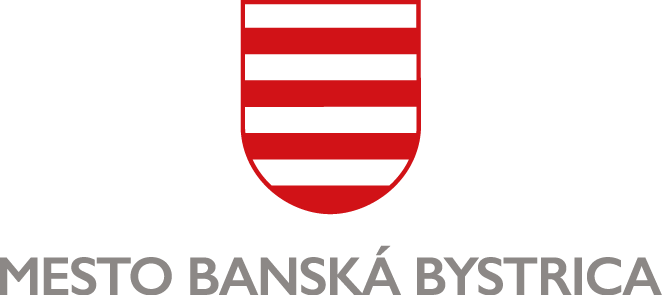 MESTSKÝ ÚRAD, Odbor sociálnych vecíOddelenie služieb dlhodobej starostlivostiŽIADOSŤ O POSKYTNUTIE REGENERAČNO-REKONDIČNÝCH SLUŽIEB V DOMÁCNOSTIŽiadateľ: Meno a priezvisko: ............................................................................................................................Rodné priezvisko: .............................................................................................................................Dátum narodenia: ..................................................	Rodné číslo: ..............................................Trvalý pobyt: .................................................................................................. 	PSČ: ......................	Prechodný pobyt: ...........................................................................................	PSČ: ......................Kontaktné údaje:Telefón: ..............................................................	E-mail: .....................................................................Kontakt na príbuzných: .............................................................................................................................(meno a priezvisko, vzťah)Telefón: ..............................................................	E-mail: .....................................................................Štátne občianstvo: …...........................................................................Rodinný stav (hodiace označte „X“):slobodný (á)		rozvedený (á)	ženatý/vydatá		ovdovený (á)	Žijem s druhom (s družkou): …..........................................................................................................Bytové pomery žiadateľa (hodiace sa označte „X“):rodinný dom		byt	Odôvodnenie žiadosti o poskytnutie regeneračno-rekondičných služieb v domácnosti:…................................................................................................................................................................…................................................................................................................................................................Osoby žijúce so žiadateľom v spoločnej domácnosti:Ďalší príbuzní, resp. ďalšie kontaktné osoby:Vyhlásenie žiadateľa (zákonného zástupcu, resp. rodinného príslušníka):Vyhlasujem, že všetky údaje uvedené v žiadosti sú pravdivé a som si vedomý(á) právnych následkov uvedenia nepravdivých údajov.Dňa …........................................….................................….......................................	podpis žiadateľa	(zákonného zástupcu)Súhlas dotknutej osoby so spracovaním osobných údajov:„Osobné údaje dotknutých osôb sa spracúvajú v súlade s NARIADENÍM EURÓPSKEHO PARLAMENTU A RADY (EÚ) 2016/679 z 27. apríla 2016 o ochrane fyzických osôb pri spracúvaní osobných údajov a o voľnom pohybe takýchto údajov, ktorým sa zrušuje smernica 95/46/ES (všeobecné nariadenie o ochrane údajov) a so zákonom č. 18/2018 Z. z. o ochrane osobných údajov a o zmene a doplnení niektorých zákonov.Informácie o spracúvaní osobných údajov prevádzkovateľom sú vám plne k dispozícii na webovom sídle https://www.banskabystrica.sk/urad/ochrana-osobnych-udajov/, ako aj vo fyzickej podobe v sídle a na všetkých kontaktných miestach prevádzkovateľa.“Dňa …........................................	….................................…......................................	podpis žiadateľa	(zákonného zástupcu)Prílohy:  vyjadrenie lekára o zdravotnom stave žiadateľaMeno a priezviskoAdresaTelefóne-mailPríbuzenský vzťahDátum narodeniaMeno a priezviskoAdresaTelefóne-mailPríbuzenský vzťahDátum narodenia